UPTON BY CHESTER AND DISTRICT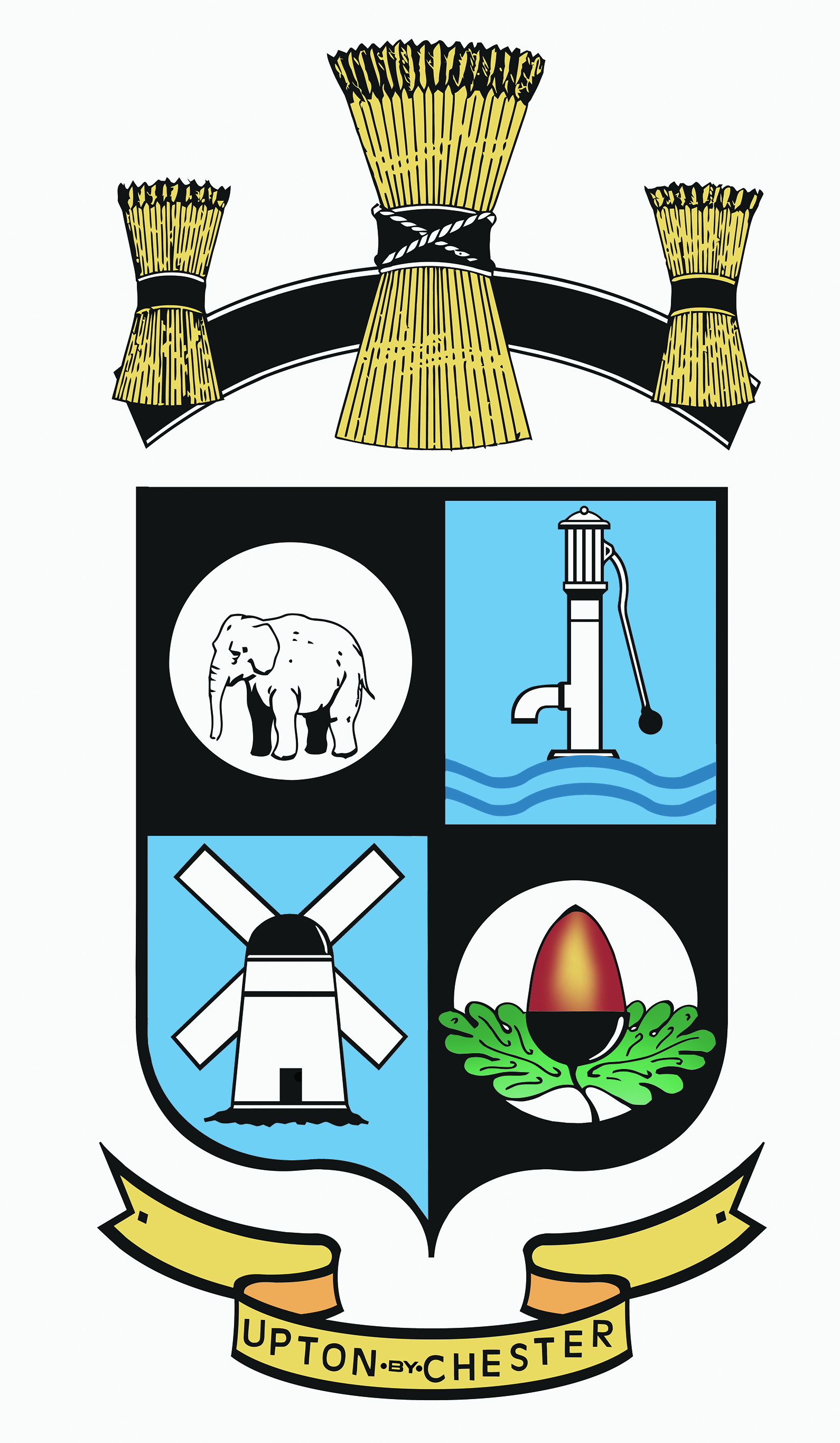 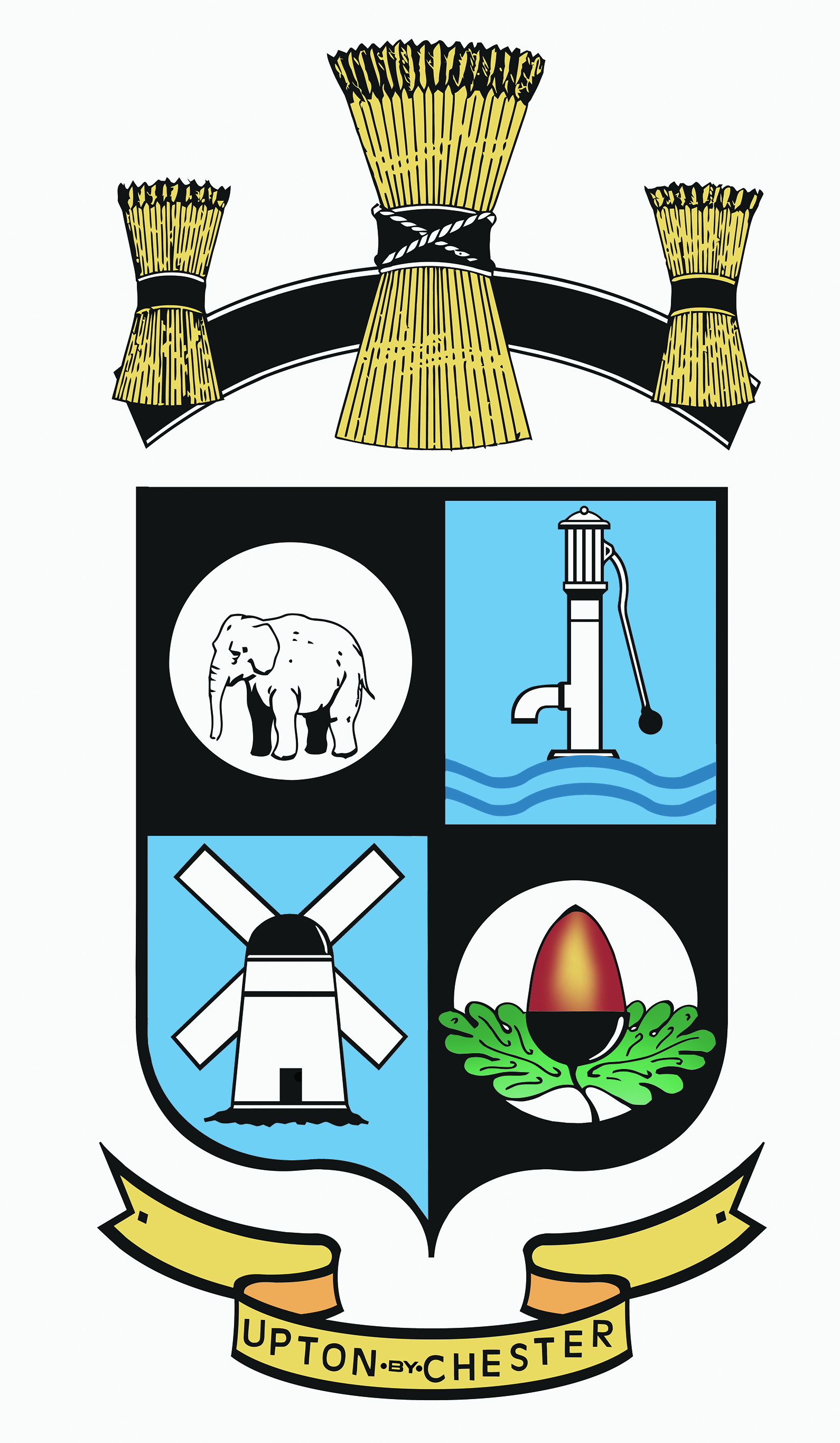  PARISH COUNCIL18 Gladstone RoadChesterCH1 4BY07584415343Email: clerk@uptonbychester.org.ukMinutes of the meeting of Upton by Chester and District Parish Council’s QE II Playing Field Sub-Committee, held on Monday 30 July 2018, 6.30pm, at Upton Pavilion, Upton, Chester.Present: Cllr Bennion (Chairman), Cllr Evans, Cllr Houlbrook and Cllr Walmsley.In attendance: Darren Flaherty and Suzi Pollard (Clerk).1. APOLOGIES FOR ABSENCE.Apologies for absence were received from Cllr Lee and Cllr Vaughan.Resolved: noted.2. DECLARATIONS OF INTEREST.No declarations of interest were given.3. MINUTES.Resolved: the Minutes of the meeting held on 25th June 2018 were confirmed as a correct record and signed by the ChairmanProposed by Cllr Houlbrook, seconded by Cllr Benion.4. PROPOSED PLAYGROUND EQUIPMENT PRESENTATION.Alan Dymond attended the meeting to present details and costs for the proposed new and additional playground equipment. Resolved: Alan will supply a quotation for his management services.5. FINANCE.This item was deferred to the next meeting.6. FIVE YEAR IMPROVEMENT PROGRAMME.Resolved: the clerk will include the estimated costs of the playground equipment to the 5 year Improvement Programme.7. NEXT STEPS / ACTIONS.Resolved: the following actions were agreed:The clerk will write a generic funding application in preparation for submitting to funding organisations.Alan Dymond will provide a quotation for project management.A site meeting with Massey and Harris will be arranged to assess the requirements for a bespoke piece of equipment to.The bowling green project will be elevated to the top of the priority list.A local Upton resident will be invited to the playground to be consulted on accessibility issues.8. DATE AND TIME OF THE NEXT MEETING.Resolved: the date and time of the next meeting will be on 24th September at 6.30pm. The clerk will be absent from this meeting, please arrange for Minutes to be taken.